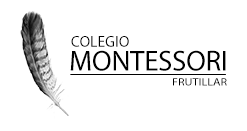 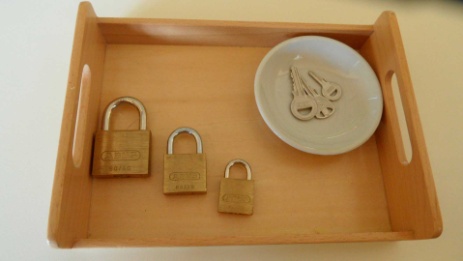 Para continuar estimulando  el control de los movimientos, la coordinación óculo-manual, la capacidad de concentración y  la motricidad fina de la mano.Para esta actividad necesitarán buscar en casa candados de diferentes tamaños con sus respectivas llaves, ideal se encuentran 3 o 4. El procedimiento es muy simple, pero habitualmente despierta un gran interés en los niños. Para comenzar ubica en forma ordenada cada candado  frente a su llave y muestra  al niño como se abre y cierra cada candado. Luego invita al niño a realizar lo mismo que observó.¡Puede repetir esta actividad cuantas veces quiera!